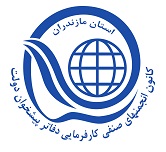 آدرس دقیق دفتر:استان:شهرستان – شهر – روستا:شماره پروانه:حقیقی – حقوقی:نام و نام خانوادگی دارنده پروانه:تاریخ اعتبار پروانه:سابقه فعالیت:آدرس دقیق:موقعیت دفتر:شماره تماس:امکانات و تجهیزاتامکانات و تجهیزاتامکانات و تجهیزاتامکانات و تجهیزاتامکانات و تجهیزاتامکانات و تجهیزاتامکانات و تجهیزاتامکانات و تجهیزاتامکانات و تجهیزاتامکانات و تجهیزاتمتراژ20 متر 20 تا 50 متر50 تا 60 متر60 تا 70 متر70 تا 80 متر80 تا 90 متر90 تا 100 متر100 تا 110 متر110 تا 120 مترموقعیت مکانیهمکف  طبقات آسانسور  پله برقی تعداد پرسنل:شاغلین : --   نفرشاغلین : --   نفرشاغلین : --   نفرمعلولین و جانبازان:    --نفرمعلولین و جانبازان:    --نفرامکانات و تجهیزات رفاهیسیستم نوبت دهی تعداد صندلی و نیمکت مراجعین   -- عددامکانات مربوط به خدمات معلولین جانبازان و سالمندان  امکانات مربوط به خدمات معلولین جانبازان و سالمندان  امکانات مربوط به خدمات معلولین جانبازان و سالمندان  امکانات مربوط به خدمات معلولین جانبازان و سالمندان  امکانات حرارتی  تجهیزات فنی و اداریتعداد میز و صندلی پرسنل:-- عددکپسول اطفاء حریق تجهیزات رایانه ای متناسب با خدمات -- عدددوربین مداربسته  دزدگیر پرینتر  اسکنر  دستگاه کپی  فکس  